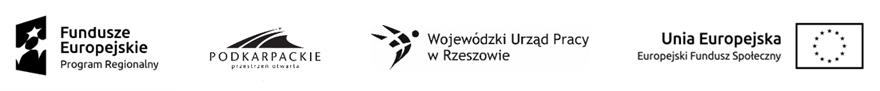 Uprzejmie informuję, że na podstawie art. 10 ust. 1 ustawy z dnia 11 lipca 2014 r. o zasadach realizacji programów w zakresie polityki spójności finansowanych w perspektywie finansowej 2014–2020 (Dz. U. 2017, poz. 1460 z późn. zm.), zapisów Porozumienia w sprawie realizacji Regionalnego Programu Operacyjnego Województwa Podkarpackiego na lata 2014–2020 z dnia 18 czerwca 2015 r., zawartego pomiędzy Zarządem Województwa Podkarpackiego w Rzeszowie a Wojewódzkim Urzędem Pracy w Rzeszowie (z późn. zm.) oraz na podstawie zapisów Umowy o dofinansowanie projektu „……..” Nr RPPK. ………-z dnia r., realizowanego w ramach RPO WP 2014-2020, Wojewódzki Urząd Pracy w Rzeszowie w dniach od.do… 2018r. zamierza przeprowadzić kontrolę planową realizacji ww. projektu na miejscu.W celu usprawnienia działań kontrolnych proszę o przygotowanie i przedłożenie Zespołowi kontrolującemu nw. pisemnych oświadczeń oraz zestawień:Oświadczenie o przeprowadzonych kontrolach projektu przez inne jednostki wraz z informacją o ewentualnych zaleceniach pokontrolnych oraz ich wykonaniu.Oświadczenie, że w ramach realizowanych projektów (wymienić wszystkie projekty realizowane przez Beneficjenta, w tym projekt kontrolowany) nie zachodzi przypadek nakładania się wsparcia z funduszy pomocowych Unii Europejskiej.Oświadczenie o liczbie osób zrekrutowanych na dzień kontroli, w podziale na formy wsparcia, w których uczestniczą bądź uczestniczyli (w przypadku zakończonych działań) wraz z imienną listą uczestników projektu zawierającą dane: data zrekrutowania do udziału w projekcie, data i powód zakończenia udziału w projekcie, forma wsparcia, której uczestniczy/ł.Zestawienie osób stanowiących personel kontrolowanego projektu, z równoczesnym wskazaniem ich zaangażowania w innych projektach finansowanych z Programów Operacyjnych w ramach Umowy Partnerstwa w okresie realizacji kontrolowanego projektu (wg załączonego wzoru).Oświadczenie, dotyczące wyjaśnienia ewentualnych różnic w przypadku gdy kwota wydatków zaksięgowanych na kontach wyodrębnionej ewidencji księgowej projektu nie jest zgodna z kwotą wydatków zatwierdzonych narastająco przez IP, na podstawie Informacji o wyniku weryfikacji wniosku o płatność przekazanej do Beneficjenta wraz z ostatnim zatwierdzonym wnioskiem o płatność.W przypadku cross-financingu – zestawienie sprzętu zakupionego w ramach kontrolowanego projektu oraz sprzętu tożsamego rodzajowo zakupionego w innych projektach współfinansowanych z EFS realizowanych przez Beneficjenta wyłącznie w okresie realizacji projektu kontrolowanego (wg załączonego wzoru). Do zestawienia należy dołączyć do wglądu oryginały dokumentów finansowych, potwierdzających zakup.Oświadczenie, że dane osobowe Uczestników projektu przetwarzane przez /nazwa Beneficjenta/ są wykorzystywane wyłącznie w celu udzielenia wsparcia i realizacji projektu, prowadzenia sprawozdawczości, monitoringu i ewaluacji RPO WP 2014-2020 w ramach projektu /nazwa projektu/ realizowanego na podstawie Umowy o dofinansowanie/ramowej nr /.../ z dnia /…/. Należy podać również informację czy Beneficjent uczestniczył w sprawach dotyczących ochrony danych osobowych uczestników projektów prowadzonych w szczególności przed Generalnym Inspektorem Ochrony Danych Osobowych, urzędami państwowymi, policją lub przed sądem (jeśli tak, to czy niezwłocznie poinformowano o tym fakcie IP).W przypadku projektów realizowanych przez Beneficjentów działających w oparciu o Ustawę z dnia 20 kwietnia 2004 r. o promocji zatrudnienia i instytucjach rynku pracy, należy w oświadczeniu wskazać, że dane osobowe Uczestników projektu przetwarzane przez /nazwa Beneficjenta/ są wykorzystywane również w zakresie wynikającym z realizacji zadań ww. Ustawy.Zestawienie postępowań przeprowadzonych na podstawie ustawy Prawo zamówień publicznych / zasady konkurencyjności, w formie tabeli, zawierającej co najmniej kolumny: przedmiot postępowania, nr postępowania, data wszczęcia i zakończenia postępowania, tryb postępowania (dot. zamówień publicznych), szacunkowa wartość zamówienia, wartość zawartej umowy, nazwa wykonawcy, wyniki poprzednich kontroli lub oświadczenie o przyczynach odstąpienia od ww. procedur przy zlecaniu robót budowlanych, wyłanianiu wykonawców usług i dokonywaniu zakupów.Oświadczenie o treści: Oświadczam, że w związku z kontrolą projektu (tytuł/numer) realizowanego przez (nazwa beneficjenta), przeprowadzoną przez Instytucję Pośredniczącą – Wojewódzki Urząd Pracy w Rzeszowie w dniach (termin kontroli), udostępniono do wglądu wszystkie dokumenty objęte obszarem kontroli związane z realizacją ww. projektu. Potwierdzam, że w okresie przeprowadzenia czynności kontrolnych na miejscu w siedzibie Beneficjenta, udostępnione dokumenty były kompletne i jednostka nie posiada żadnych innych dokumentów dotyczących kontrolowanych obszarów, które nosiłyby odmienną treść lub formę.Opis działań podjętych przez Beneficjenta z zakresu równości szans i płci realizowanych w projekcie zgodnie z wnioskiem o dofinansowanie projektu.Oświadczenie Beneficjenta zawierające wykaz osób dysponujących środkami dofinansowania projektu wraz z informacją czy te osoby nie były prawomocnie skazane za przestępstwa przeciwko mieniu, przeciwko obrotowi gospodarczemu, przeciwko działalności instytucji państwowych oraz samorządu terytorialnego, przeciwko wiarygodności dokumentów lub za przestępstwa skarbowe.Jeżeli Umowa o dofinansowanie nie stanowi inaczej, przygotować należy: w zakresie realizacji projektu:Umowę o dofinansowanie projektu wraz z Aneksami oraz korespondencją dotyczącą wprowadzonych zmian i przebiegu realizacji projektu,w zakresie rekrutacji i kwalifikacji Uczestników projektu:dokumenty określające warunki uczestnictwa w projekcie (Regulamin rekrutacji, uczestnictwa w projekcie itp.), dokumentację Uczestników projektu zgromadzoną w trakcie procesu rekrutacji oraz kwalifikowania do projektu,w zakresie merytorycznych działań zaplanowanych w projekcie:dokumenty potwierdzające wykonane działania zgodnie z harmonogramem oraz aktualnym Wnioskiem o dofinansowanie (dzienniki zajęć, usług doradczych, potwierdzenia odbioru materiałów szkoleniowych, podręczników, wyżywienia, listy obecności oraz inne dokumenty stosownie do specyfiki podjętych działań), dokumenty potwierdzające odbiór wsparcia towarzyszącego przez uczestników projektu (o ile zaplanowano),dokumenty potwierdzające otrzymanie wsparcie/ zakończenie udziału w projekcie (zaświadczenia, certyfikaty, potwierdzenia złożenia egzaminów końcowych, itp.),w zakresie monitoringu i ewaluacji:dokumentację potwierdzającą zaplanowane i przeprowadzone działania monitoringowe i ewaluacyjne,dokumentację potwierdzającą osiągnięcie wskaźników zakładanych we Wniosku o dofinansowanie projektu.w zakresie zatrudnienia personelu projektu:dokumenty uzasadniające wybór oraz potwierdzające zatrudnienie personelu lub oddelegowanie pracownika na potrzeby realizacji projektu (umowa o pracę, potwierdzenie oddelegowania pracownika, zakres czynności, karty czasu pracy, dokumenty potwierdzające kwalifikacje, regulamin wynagradzania, regulamin pracy z opisem stanowiska pracy itp.),w uzasadnionych przypadkach, dokumenty potwierdzające zatrudnienie personelu na podstawie umów cywilnoprawnych,w zakresie prowadzenia dokumentacji finansowo-księgowej:obowiązującą politykę (zasady) rachunkowości w jednostce wraz z zakładowym planem kont oraz uzupełnienie bądź aneks do ww. polityki pod kątem prowadzenia wyodrębnionej ewidencji księgowej projektu,schemat organizacyjny jednostki, instrukcję obiegu i kontroli dokumentów finansowych dotyczących realizowanych projektów, zasady archiwizowania dokumentacji księgowej i merytorycznej obowiązujące w jednostce (np. Jednolity Rzeczowy Wykaz Akt),wydruk syntetyczny i analityczny obrotów i sald na wszystkich kontach księgowych dotyczących realizowanego projektu, sporządzony na dzień ostatniego zatwierdzonego wniosku o płatność, zaś w przypadku Beneficjentów nie prowadzących pełnej księgowości, przygotowanie prowadzonej ewidencji poniesionych wydatków ujętych narastająco, w podziale na poszczególne zadania oraz kosztów pośrednich, np. w postaci arkusza kalkulacyjnego sporządzone na dzień ostatniego zatwierdzonego wniosku o płatność,,wykaz osób uprawnionych (wraz ze wzorami podpisów) do poświadczania za zgodność z oryginałem, potwierdzania dokonania sprawdzenia pod względem formalnym, rachunkowym i merytorycznym dowodów księgowych,wnioski o płatność wraz z oryginałami faktur i protokołami odbioru dostarczonych towarów i usług oraz innymi dowodami księgowymi potwierdzającymi poniesione wydatki wykazane w Załączniku nr 1 do wniosku o płatność oraz dowody ich zapłaty (wyciągi bankowe, raporty kasowe),dokumentację potwierdzającą zaksięgowanie wydatków dotyczących projektu zgodnie z obowiązującą klasyfikacją budżetową, w tym także ewidencję potwierdzającą księgowanie zgodne z paragrafami klasyfikacji budżetowej czwartej cyfry „7” i czwartej cyfry „9” (dotyczy jednostek zobowiązanych do stosowania klasyfikacji budżetowej), w przypadku wymogu wniesienia wkładu własnego, dokumentację potwierdzającą wysokość wniesionego wkładu,dokumenty potwierdzające status podatkowy Beneficjenta (dotyczy kwalifikowalności podatku VAT do projektu) oraz rejestr zakupu VAT spełniający wymogi określone w ustawie o podatku od towarów i usług z dnia 11 marca 2004 r. (Dz. U. z 2017 r., poz. 1221),w przypadku kosztów bezpośrednich rozliczanych ryczałtem lub wg stawek jednostkowych, IP nie weryfikuje dokumentacji finansowej w tym zakresie; dokumentem przedkładanym kontroli jest Protokół odbioru robót (oraz inne dokumenty określone w umowie o dofinansowanie), zawierający m.in.: zakres prac podlegających odbiorowi, nr umowy w wyniku której prace były wykonywane, nazwisko osoby która powierzone prace wykonywała, nazwa firmy zewnętrznej realizującej usługę, ocena jakościowa i ilościowa zrealizowanych prac lub usług, zastosowane kary wobec wykonawcy, podpis zleceniodawcy i podpis wykonawcyw zakresie wydatków w ramach cross-financingu:dokumentację potwierdzającą poniesione wydatki oraz zaewidencjonowanie zakupionego w ramach cross-financingu sprzętu,w zakresie pozyskiwania i przetwarzania danych osobowych:dokumentację opisującą sposób przetwarzania danych tj. Politykę Bezpieczeństwa i Instrukcję Zarządzania Systemem Informatycznym lub inny dokument określający zasady przetwarzania i zarządzania danymi tak w wersji papierowej jak i wersji elektronicznej (baz danych przechowywanych w plikach czy innych zbiorach),upoważnienia nadane przez administratora danych dla osób przetwarzających dane osobowe oraz ewidencję nadanych upoważnień w ramach kontrolowanego projektu,oświadczenia osób upoważnionych o zapoznaniu się z przepisami Ustawy z dnia 29 sierpnia 1997 r. o ochronie danych osobowych (Dz. U. z 2016 r., poz. 922 z późn. zm.) oraz o przetwarzaniu danych osobowych zgodnie z prawem oraz o zachowaniu ich w tajemnicy,oświadczenia Uczestników projektu o wyrażeniu zgody na gromadzenie, przetwarzanie i przekazywanie danych osobowych, wykorzystywane wyłącznie w celu udzielenia wsparcia i realizacji projektu, prowadzenia sprawozdawczości, monitoringu i ewaluacji w ramach projektu oraz zgodnie z ww. Ustawą,w zakresie stosowania zamówień publicznych/ stosowania zasady konkurencyjności:dokumentację związaną z prowadzeniem postępowań o udzielenie zamówień publicznych, zgodnie z ustawą PZP,w przypadku braku obowiązku stosowania PZP, dokumentację potwierdzającą zastosowanie procedur dotyczących zasady konkurencyjności,pisemne procedury postępowania przy dokonywaniu zamówień publicznych (regulamin, instrukcja),dokumentację potwierdzającą przeprowadzenie rozeznania rynku w przypadku wydatków, do których nie mają zastosowania zapisy ustawy PZP i zasady konkurencyjności, w zakresie spełnienia obowiązków promocyjnych i informacyjnych:dokumentację przedstawiającą podjęte działania promocyjne oraz zastosowane narzędzia promocji w kontekście zapisów Wniosku o dofinansowanie oraz dowodów księgowych potwierdzających poniesione na ten cel wydatki,w przypadku dystrybucji materiałów promocyjnych, dokumenty potwierdzające rozdysponowanie zakupionych materiałów promocyjnych,potwierdzenie poinformowania Uczestników Projektu o źródłach jego finansowania.Ponadto przygotować należy wszelką dokumentację (w tym elektroniczną), nie wymienioną powyżej, związaną z realizacją projektu.Kontrola może być przeprowadzona w każdym miejscu bezpośrednio związanym z realizacją projektu. Kierownik jednostki kontrolowanej zapewnia Zespołowi kontrolującemu warunki i środki niezbędne do sprawnego przeprowadzenia kontroli (w miarę możliwości odrębne pomieszczenie). Wskazane jest, aby w dniach kontroli osoby odpowiedzialne za realizację projektu były do dyspozycji Zespołu kontrolującego. W razie wątpliwości, proszę o kontakt z P. ………….. pod numerem telefonu: …………...WZÓR – ZESTAWIENIE SPRZĘTU (CROSS-FINANCING)zakupionego w ramach projektu „tytuł projektu” oraz sprzętu tożsamego rodzajowo zakupionego w innych projektach współfinansowanych z EFS realizowanych przez Beneficjenta (dot. okresu realizacji kontrolowanego projektu)*w przypadku gdy sprzęt nie stanowi wyposażenia stanowiska pracy w rozumieniu Wytycznych w zakresie kwalifikowania wydatków, należy podać numer i nazwę zadania w ramach, którego dokonano zakupu.………………………..……………………(data i czytelny podpis kierownika jednostki kontrolowanej)WZÓR – ZESTAWIENIE OSÓB STANOWIĄCYCH PERSONEL PROJEKTU „tytuł projektu” z równoczesnym wskazaniem ich pełnego pozostałego zaangażowania zawodowego w okresie realizacji kontrolowanego projektu…………………………………………..…(data i czytelny podpis kierownika jednostki kontrolowanej)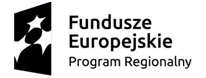 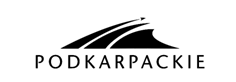 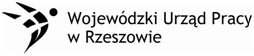 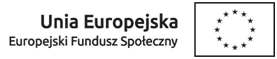 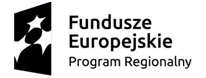 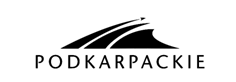 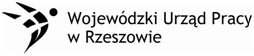 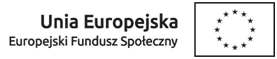 Lp.Nazwa sprzętuTytuł i nr projektuData zakupuDane osoby, której przekazano sprzęt stanowiący wyposażenie stanowiska pracy*Nr i data dokumentu potwierdzającego zakup1.2.3.Lp.Imię i nazwiskoTytuł i nr projektu / nazwa BeneficjentaStanowisko pracyForma zatrudnienia (np. umowa o pracę/ umowa cywilnoprawna, wolontariat)Okres zatrudnieniaWymiar czasu pracy / wymiar godzinowyPracownik Beneficjenta (TAK/ NIE)Zatrudniony w instytucji uczestniczącej w realizacji RPO WP (TAK/NIE)UwagiZadanie 1:Zadanie 1:Zadanie 1:Zadanie 1:Zadanie 1:Zadanie 1:Zadanie 1:Zadanie 1:Zadanie 1:Zadanie 1:Zadanie2:Zadanie2:Zadanie2:Zadanie2:Zadanie2:Zadanie2:Zadanie2:Zadanie2:Zadanie2:Zadanie2: